1. ОБЩИЕ ПОЛОЖЕНИЯНастоящее положение о практической подготовке обучающихся,
осваивающих основные профессиональные образовательные программы
среднего профессионального образования в Государственном профессиональном образовательном учреждении «Кемеровский областной музыкальный колледж» (далее – Положение) разработано в соответствии с:Федеральным законом Российской Федерации от 29.12.2012 г.
№ 273-ФЗ «Об образовании в Российской Федерации»;- Приказом Министерства образования и науки Российской
Федерации от 14.06.2013 № 464 «Об утверждении Порядка организации и осуществления образовательной деятельности по образовательным
программам среднего профессионального образования» с изменениями и
дополнениями;- «Положение о практике обучающихся, осваивающих основные профессиональные образовательные программы среднего профессионального образования» (Зарегистрировано в Минюсте России 14.06.2013г. N 28785),  утвержденного Приказом Минобрнауки России от 18.04.2013г. N 291;- Руководством по соблюдению организациями, осуществляющими образовательную деятельность, законодательства Российской Федерации в сфере образования в части организации и проведения практики обучающихся по основным профессиональным образовательным программам (Москва – 2019)- Приказом Министерства науки и высшего образования Российской
Федерации от 05.08.2020 №885 и приказом Министерства просвещения
Российской Федерации от 05.08.2020 № 390 «О практической подготовке
обучающихся»;- Федеральные государственные образовательные стандарты среднего профессионального образования;- Устав ГПОУ «Кемеровский областной музыкальный колледж».Положение о практической подготовке обучающихся (далее - 
студенты, обучающиеся) устанавливает порядок организации практической подготовки обучающихся (далее – практическая подготовка) в Государственном профессиональном образовательном учреждении «Кемеровский областной музыкальный колледж» (далее – Колледж).Практическая подготовка – форма организации образовательной
деятельности при освоении образовательной программы в условиях
выполнения обучающимися определенных видов работ, связанных с будущей профессиональной деятельностью и направленных на формирование, закрепление, развитие практических навыков и компетенций по профилю соответствующей образовательной программы. Практика является обязательным разделом программы подготовки специалистов среднего звена (ППССЗ).Видами практической подготовки обучающихся, осваивающих ППССЗ, являются учебная и производственная практика. Производственная  практика включает в себя следующие этапы: практику по профилю специальности (исполнительскую и педагогическую) и преддипломную практику.Содержание всех этапов практики определяется требованиями к умениям и практическому опыту по каждому из профессиональных модулей ППССЗ в соответствии с ФГОС СПО, программами учебной и производственной практики. Программы практики разрабатываются и утверждаются Колледжем самостоятельно, и являются составной частью ППССЗ, обеспечивающей реализацию ФГОС СПО.Сроки проведения практики устанавливаются Колледжем в соответствии с ППССЗ и графиками учебного процесса.Цели и задачи, программы и формы отчетности по каждому этапу практикой подготовки определяются Колледжем самостоятельно в соответствие со ФГОС СПО по специальностям.2.  ОРГАНИЗАЦИЯ ПРАКТИЧЕСКОЙ ПОДГОТОВКИ2.1. Практическая подготовка может быть организована:-  непосредственно на базе  Колледжа;- в организации, осуществляющей деятельность по профилю
соответствующей образовательной программы (далее – профильная
организация), в том числе в структурном подразделении профильной
организации, предназначенном для проведения практической подготовки, на основании договора, заключаемого между образовательной организацией и профильной организацией.2.2. При организации практической подготовки обучающиеся и
работники Колледжа обязаны соблюдать правила внутреннего трудового
распорядка профильной организации (образовательной организации, в
структурном подразделении которой организуется практическая подготовка), требования охраны труда и техники безопасности.2.3. При организации практической подготовки, включающей в себя
работы, при выполнении которых проводятся обязательные предварительные и периодические медицинские осмотры (обследования), обучающиеся проходят соответствующие медицинские осмотры (обследования). 2.4. Практическая подготовка обучающихся с ограниченными
возможностями здоровья и инвалидов организуется с учетом особенностей их психофизического развития, индивидуальных возможностей и состояния здоровья.3. ВИДЫ И ФОРМЫ  ПРАКТИЧЕСКОЙ ПОДГОТОВКИ3.1. Учебная практика3.1.1. Учебная практика проводится рассредоточено по всему периоду обучения в форме учебно-практических аудиторных занятий под руководством преподавателей и дополняет междисциплинарные курсы (далее – МДК) профессиональных модулей и общепрофессиональные дисциплины.3.1.2. Учебная практика по специальности направлена на формирование у обучающихся умений, приобретение первоначального практического опыта и реализуется в рамках профессиональных модулей ППССЗ по основным видам профессиональной деятельности для последующего освоения ими общих и профессиональных компетенций по избранной специальности. 3.1.3. Предусматриваются следующие виды учебной практики (прописаны в ФГОС СПО по каждой специальности):Специальность 53.02.03 Инструментальное исполнительство (по видам инструментов)Фортепиано УП. 01 Концертмейстерская подготовкаУП. 02. Фортепианный дуэтУП. 03. Чтение с листа и транспозицияУП. 04  Ансамблевое исполнительствоУП. 05  Учебная практика по педагогической работеУП. 06  Практика по репертуару ДМШ  Оркестровые струнные инструменты УП. 01 ОркестрУП. 02 Учебная практика по педагогической работе Оркестровые духовые и ударные инструменты УП. 01 ОркестрУП. 02 Учебная практика по педагогической работеИнструменты народного оркестра (баян, аккордеон, гитара)УП.01 ОркестрУП.02 Концертмейстерская подготовкаУП.03 Учебная практика по педагогической работеИнструменты народного оркестра (домра, балалайка)УП.01 ОркестрУП.02 Ансамблевая подготовка (домра, балалайка)УП.03 Учебная практика по педагогической работеСпециальность 53.02.07 Теория музыкиУП.01 Музыкальная литература, в том числе учебная практика по педагогической работеУП.02  ГармонияУП.03  Анализ музыкальных произведенийУП.04  ПолифонияУП.05 Сольфеджио и ритмика, в том числе учебная практика по педагогической работеУП.06 Инструментовка Специальность 53.02.04 Вокальное искусствоУП.01 Сценическая речьУП.02  Сценическая подготовкаУП.03  Сценическое движениеУП.04  Мастерство актераУП.05 Хоровое исполнительствоУП.06 Методика преподавания вокальных дисциплин, в том числе учебная практика по педагогической работеСпециальность 53.02.06 Хоровое дирижированиеУП.01 Хоровой классУП.02  Учебная практика по педагогической работе (с хором, ансамблем)УП.03  Педагогическая работа (вокал)3.1.4.  Учебная практика по педагогической работе проводится в активной форме и представляет собой занятия студента с практикуемым или группой практикуемых (детей или обучающихся в секторе педагогической практики по профильным образовательным программам, студентов I-II курсов Колледжа). 3.1.5. Результатом учебной практики по педагогической работе студента является открытый урок с учащимися. 3.1.6. Учебная практика по педагогической работе проводится преподавателями дисциплин профессионального цикла Колледжа. Преподаватель, ведущий учебную практику по педагогической работе, обязан: –	использовать наиболее эффективные формы, методы средства обучения, новые педагогические технологии;–	формировать у обучающихся профессиональные умения и навыки, подготавливать их к применению полученных знаний в практической деятельности;–	нести ответственность за реализацию образовательных программ в соответствии с учебным планом и графиком учебного процесса, качество подготовки выпускников;–	поддерживать учебную дисциплину, контролировать режим посещения занятий;–	осуществлять ведение документации, связанной с заполнением журналов и др. документации, необходимой для организации учебного процесса;–	в случае отсутствия студента-практиканта проводить уроки с учащимися, назначать им домашние задания, после проведения урока без участия студента давать методические рекомендации по результатам урока.3.1.7. Результаты освоения учебной практики подводятся по окончании каждого семестра, выставляются дифференцированной оценкой, оформляются в сводной ведомости учебной части. В случае совпадения наименования учебной практики и дисциплины/МДК, оценка выставляется с учетом результатов прохождения практики3.2. Производственная практика3.2.1. Производственная практика состоит из двух этапов: практики по профилю специальности и преддипломной практики.3.2.2.	Производственная практика направлена на формирование у обучающихся общих и профессиональных компетенций, приобретение практического опыта и реализуется в рамках профессиональных модулей ППССЗ по каждому из видов профессиональной деятельности, предусмотренных ФГОС СПО по специальности.3.2.3. Практика по профилю специальности включает в себя исполнительскую и педагогическую практики. 3.2.4. Исполнительская практика проводится рассредоточено в течение всего периода обучения и представляет собой самостоятельную работу студентов по подготовке самостоятельных работ и концертных выступлений, выступлений на конкурсах, фестивалях и т.д.3.2.5. Исполнительская практика ставит своей целью закрепление профессиональных навыков в опыте публичных выступлений в качестве солиста, концертмейстера и участника ансамбля, хора, оркестра, лектора в соответствии с присваиваемой по окончании Колледжа квалификацией. 3.2.6. Задачами исполнительской практики являются:- воплощение и коррекция умений и навыков, приобретенных на занятиях в классе по специальности, в концертмейстерском, оркестровом, хоровом и ансамблевом классах.- приобретение студентами навыков выступления на концертной эстраде перед аудиторией различного уровня подготовки.- приобретение навыков работы в студиях звукозаписи при подготовке аудио-, виде- и компакт-дисков.- накопление субъективных ощущений о психофизическом самочувствии музыканта-исполнителя, необходимых для профессионального занятия концертной деятельностью.3.2.7. В процессе прохождения исполнительской практики студент обязан вести дневник практики/портфолио, с приложением фото-, видео- и аудио- материалов.3.2.8. Проведение исполнительской практики регламентируется годовым отчётом, отражающим виды концертной практики: академические вечера, классные концерты, отчётные концерты, выездные концерты, участие в конкурсах, участие в творческих проектах и т.д.3.2.9. Педагогическая практика проводится рассредоточено по всему периоду обучения в форме пассивной (наблюдательной) практики, включающей ознакомление с методикой обучения игре на инструменте, методикой преподавания специальных вокальных, хоровых и музыкально-теоретических дисциплин в классах опытных преподавателей.3.2.10. Педагогическая практика обеспечивает развитие у студентов практических навыков педагогической работы в соответствии с присваиваемой по окончании Колледжа квалификации. Главная задача педагогической практики – пробудить интерес студентов к педагогической работе, подготовить их к музыкальной педагогической деятельности с детьми, воспитать в них чувства ответственности и умение организовать обучение учащихся игре на инструменте с учётом их возраста и уровня подготовки.       3.2.11. Базами педагогической практики являются:- структурное подразделение Колледжа;- контингент учащихся ДМШ, ДШИ и общеобразовательных школ на основе договоров, заключаемых между Колледжем и этими учебными заведениями;- контингент студентов младших курсов Колледжа.3.2.12. Направление обучающихся на педагогическую практику оформляется приказом директора. Руководство педагогической практикой осуществляет Заведующий производственной практикой 3.2.13. Учет проведения педагогической практики регламентируется отчетом студента о посещении занятий ведущих преподавателей Колледжа, преподавателей ДМШ и ДШИ, сектора педагогической практики.3.2.14. Результаты педагогической практики студента оцениваются  дифференцированным зачетом в соответствии с учебными планами Колледжа.  3.3. Преддипломная практика3.3.1. Преддипломная практика является этапом, обобщающим и закрепляющим полученные студентом профессиональные знания и практические навыки. Преддипломная практика направлена на углубление студентами первоначального профессионального опыта, развитие общих и профессиональных компетенций, проверку его готовности к самостоятельной трудовой деятельности, а также на подготовку к выполнению выпускной квалификационной работы (дипломной работы).3.3.2. Преддипломная практика проводится в течение 20-ой недели VIII семестра под руководством преподавателя. Преддипломная практика планируется из расчета 36 часов (1 неделя).   3.3.3. В преддипломную практику входят практические занятия по дисциплинам, обеспечивающие подготовку к Государственной итоговой аттестации.3.3.4. Результат преддипломной практики оценивает преподаватель по специальности.4. РУКОВОДСТВО ПРАКТИКОЙ4.1. Общее руководство практикой осуществляется заведующим производственной практикой.4.1.1. Заведующий производственной практикой обязан ознакомить студентов с программой производственной практики.4.1.2. Ознакомить преподавателей с целями и задачами практики, содержанием настоящего Положения, программ практики.4.1.3. Совместно с преподавателем составлять план и график проведения практики в соответствии с программой практики.4.1.4. Проводить инструктаж по технике безопасности.4.1.5. Регулярно следить за дисциплиной студентов и выполнением ими обязанностей по прохождению практики.4.1.6. Контролировать полноту и качество выполняемых студентами заданий по практике.4.1.7. Оказывать методическую и практическую помощь студентам по оформлению отчетной документации.4.2. Директор Колледжа заключает договоры с профильными учреждениями и организациями;  назначает заведующего производственной практикой;Заместитель директора:- обеспечивает проведение практической подготовки в соответствии с законодательством РФ и ФГОС СПО;- обеспечивает нормативную и методическую базу для проведения
практической подготовки;- организует и контролирует разработку локальных актов Колледжа в отношении практической подготовки; - формирует и предоставляет директору аналитические материалы по
организации, проведению, итогам практической подготовки.- обеспечивает документарное содержание всех видов практики;- участвует в разработке локальных актов Колледжа в отношении
всех видов практики и разработке программ;-формирует базу данных организаций и учреждений, с которыми заключаются договоры на проведение практики;- готовит проекты приказов о направлении на практику;- осуществляет контроль выполнения учебных планов и программ в
части производственной практики;- осуществляет контроль ведения документации по практике;- осуществляет контроль соблюдения договора между Колледжем и
базами практик;- вносит предложения по улучшению организации и проведения
практик.5. ОБЯЗАННОСТИ РУКОВОДИТЕЛЕЙ УЧРЕЖДЕНИЙ, ЯВЛЯЮЩИХСЯ БАЗАМИ ПРАКТИК5.1 Создание необходимых условий для успешного прохождения студентами программы практики в полном объеме.5.2. Предоставление студентам рабочих мест, отвечающих задачам содержанию программ практики.5.3. Назначение руководителя практикой из числа ведущих специалистов, в обязанности которого входит:- нести ответственность за выполнение студентами программы практики;- ознакомить студентов со структурой и правилами внутреннего распорядка образовательного учреждения – базы практики, функциями и обязанностями практиканта;- осуществлять постоянный контроль за выполнени6ем студентами правил внутреннего распорядка и соблюдением ими трудовой дисциплины  техники безопасности- составлять характеристику студента-практиканта и отчет о прохождении и выполнении им программы практики.6.  ОБЯЗАННОСТИ СТУДЕНТОВ6.1. Выполнять задания, предусмотренные программой производственной практики, своевременно, качественно и в полном объеме.6.2. Соблюдать действующие в учреждениях правила внутреннего трудового распорядка.6.3. Изучать и строго соблюдать нормы охраны труда и правила противопожарной безопасности в образовательных учреждениях.6.4. Отчетные документы о прохождении практики представляются обучающимися заведующему производственной практики в установленные сроки. Формы отчетности устанавливаются Колледжем и регламентируются настоящим Положением.7. ДОКУМЕНТАРНОЕ ОБЕСПЕЧЕНИЕ ПРАКТИКИ7.1. Документационное обеспечение производственной практики
включает:- Положение о практической подготовке обучающихся, осваивающих
основные профессиональные образовательные программы среднего
профессионального образования;- рабочие программы практики;- формы отчетной документации обучающихся;-договоры с базами практик об организации и
проведении производственной практики;- приказ о назначении заведующего производственной практикой;- приказ о направлении на практику;- журнал учебных занятий;7.2. По всем специальностям Колледжа на все виды
практики всех профессиональных модулей разрабатываются Программы учебной и производственной практик, которые рассматриваются цикловыми методическими комиссиями и утверждаются директором Колледжа.8. ИТОГИ ПРАКТИКИ8.1. Практика является завершающим этапом освоения
профессионального модуля по виду профессиональной деятельности.8.2. Результаты практики определяются программами практики,
разрабатываемыми Колледжем.8.3. Аттестация по итогам практики проводится с учетом результатов ее
прохождения, подтверждаемых соответствующими документами.8.4. По результатам учебной практики предоставляется Дневник практики (приложение 1).8.5. По результатам исполнительской практики предоставляется Отчет по практике (приложение 3).8.6. По результатам производственной практики руководителями практики формируется аттестационный лист, содержащий сведения об уровне освоения обучающимся профессиональных компетенций, а также характеристика на обучающегося по освоению профессиональных компетенций в период прохождения практики (приложение 2).8.7. Практика завершается дифференцированным зачетом при условии
положительного аттестационного листа об уровне освоения профессиональных компетенций; наличия положительной характеристики на обучающегося по освоению общих компетенций в период прохождения практики; полноты и своевременности представления отчета по практике в соответствии с заданием на практику.8.8. Обучающиеся, не прошедшие преддипломную практику или
получившие отрицательную оценку, не допускаются к государственной итоговой аттестации.8.9. При определении мест прохождения практик для инвалидов и лиц сограниченными возможностями здоровья Колледж совместно с профильной организацией учитывает рекомендации медико-социальной экспертизы, отраженные в индивидуальной программе реабилитации инвалида, относительно рекомендованных условий и видов трудаПриложение 1ГПОУ «Кемеровский областной музыкальный колледж»ДНЕВНИК ПРАКТИКИСпециальность _____________________________________________________(код, полное наименование)Курс ___________ФИО практиканта __________________________________________________(полностью)2020-2021 Сведения об учащемсяФамилия, имя, отчество _____________________________________________Год, месяц, число рождения __________________________________________Образовательное учреждение, класс ___________________________________Специальность, класс _______________________________________________РасписаниеТребования (задачи обучения)____________________________________________________________________________________________________________________________________________________________________________________________________________________________________________________________________________________________________________________________________________________________________________________________________________Класс ___________________ 20      /20 учебный годПрограмма выступлений учащегося в течение года________________________________________________________________________________________________________________________________________________________________________________________________________________________________________________________________________________________________________________________________________________________________________________________________________________________________________________________________________________________________________________________________________________Экзаменационная программа____________________________________________________________________________________________________________________________________________________________________________________________________________________________________________________________________________________________________________________________________________________________________________________________________________Отзыв комиссии______________________________________________________________________________________________________________________________________________________________________________________________________________________________________________________________________ Оценка Характеристика учащегося на конец года____________________________________________________________________________________________________________________________________________________________________________________________________________________________________________________________________________________________________________________________________________________________________________________________________________________________________________________________________________________________________________________________________________________________________________________________________________________________________________________________________________________Примерный план характеристики ученика1. ФИ, возраст, год обучения учащегося в данном учебном заведении2. Психологические личностные качества:а) отношение к занятиям;б) темперамент, внимание, реакция на уроке, организованность;в) самостоятельность, сознательность, инициативность в домашней работе, настойчивость в преодолении трудностей, работоспособность, умение организовать домашние занятия;г) контактность с педагогом и сверстниками, интересы и увлечения, кругозор.3. Задатки и способности (музыкальный слух, чувство ритма, память, эмоциональность, особенность восприятия музыки, моторика, физиологические данные и т.д.).4. Развитие музыкального мышления и музыкально-исполнительских навыков (в том числе, состояние игрового аппарата и двигательной техники).5. Недостатки музыкально-теоретического развития, система мер, направленных на их устранение (инструктивный материал); что мешает развитию, что предпринять для дальнейшего развития.6. Особенности исполнения на эстраде и эстрадного самочувствия.7. Пройденный репертуар (обобщить), этапные по значению произведения.8. Задачи и перспективы дальнейшего музыкального воспитания и обучения.Журнал посещаемости и успеваемости ученикаКласс ______________ 20     /20     учебный годНаименование предмета _____________________________________________Приложение 2Форма аттестационного листа                                    АТТЕСТАЦИОННЫЙ ЛИСТ     по                                                                 вид практикифамилия, имя, отчество обучающегосяГруппа:Специальность:Место проведения практики:Сроки прохождения практики:Количество часов:                                            Виды и качество выполнения работ:Характеристика учебной и профессиональной деятельности:« »20	 годПредседатель комиссии:Члены комиссии:Приложение 3Отчёт по производственной (исполнительской) практикестудентов по специальности ……………………………… за 20___ - 20___ учебный годI полугодиеII полугодиеРепертуар I полугодияРепертуар II полугодияДата занятийДата занятийДата занятийДата занятийДата занятийДата занятийДата занятийДата занятийДата занятийДата занятийДата занятийДата занятийДата занятийДата занятийДата занятийДата занятийДата занятийДата занятийI четвертьдатаоценкаДата занятийДата занятийДата занятийДата занятийДата занятийДата занятийДата занятийДата занятийДата занятийДата занятийДата занятийДата занятийДата занятийДата занятийДата занятийДата занятийДата занятийДата занятийII четвертьДата занятийДата занятийДата занятийДата занятийДата занятийДата занятийДата занятийДата занятийДата занятийДата занятийДата занятийДата занятийДата занятийДата занятийДата занятийДата занятийДата занятийДата занятийIII четвертьДата занятийДата занятийДата занятийДата занятийДата занятийДата занятийДата занятийДата занятийДата занятийДата занятийДата занятийДата занятийДата занятийДата занятийДата занятийДата занятийДата занятийДата занятийIV четвертьПлан урока, ход урокаПлан урока, ход урокаДатаПлан урокаХод урокаЗамечанияпреподавателяПлан урока, ход урокаПлан урока, ход урокаДатаПлан урокаХод урокаЗамечанияпреподавателяПлан урока, ход урокаПлан урока, ход урокаДатаПлан урокаХод урокаЗамечанияпреподавателяНаименованиепрофессиональногомодуляВиды и объем работОценкакачествавыполненияработФИО студентаФИО преподавателяОткрытые концерты (концерты класса, отчётные концертыи др.)Участие в конкурсахОценкаПодпись преподавателя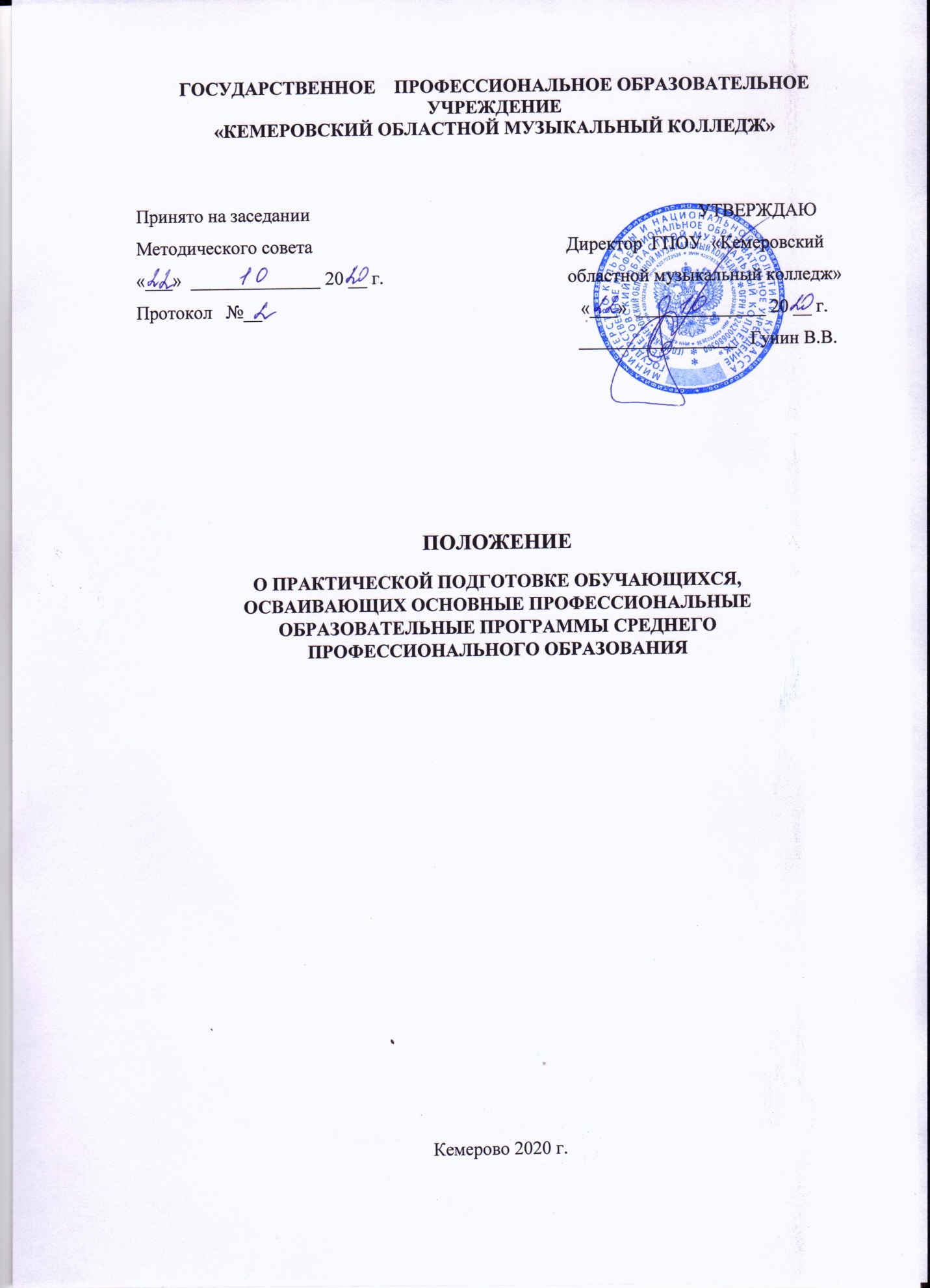 